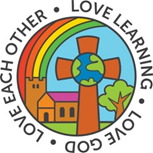 What is Online Safety about?At St Wilfrid’s School  we want to help you and teach you how to stay safe online. There are four areas of online safety that we will learn about called the 4 C’s.If you are worried about something that is happening to you online you can: Staying safe online at schoolKeep your passwords and usernames a secret.Use an avatar rather than a picture of yourself. Only google appropriate things. We monitor everything that happens online. Be sensible.Look after our school equipment. Treat it with respect.If something comes up on your device that you don’t think you should see. Always tell your teacher so they can help you.DeclarationI will look after all devices at school and treat them with respect. I will be responsible online.I will tell a teacher if I find something online that worries me or that is not appropriate.Sign:                 							Date:ContentThis area is all about what you post online and what you look at online. Is it appropriate for your age?ContactThis area is all about who you are speaking to online. Do you know them? ConductThis area is all about how you act online and how other people act towards you. Are they being kind?Commerce This area is about being tricked online to either buying things, gambling or tricks websites use to get your money.